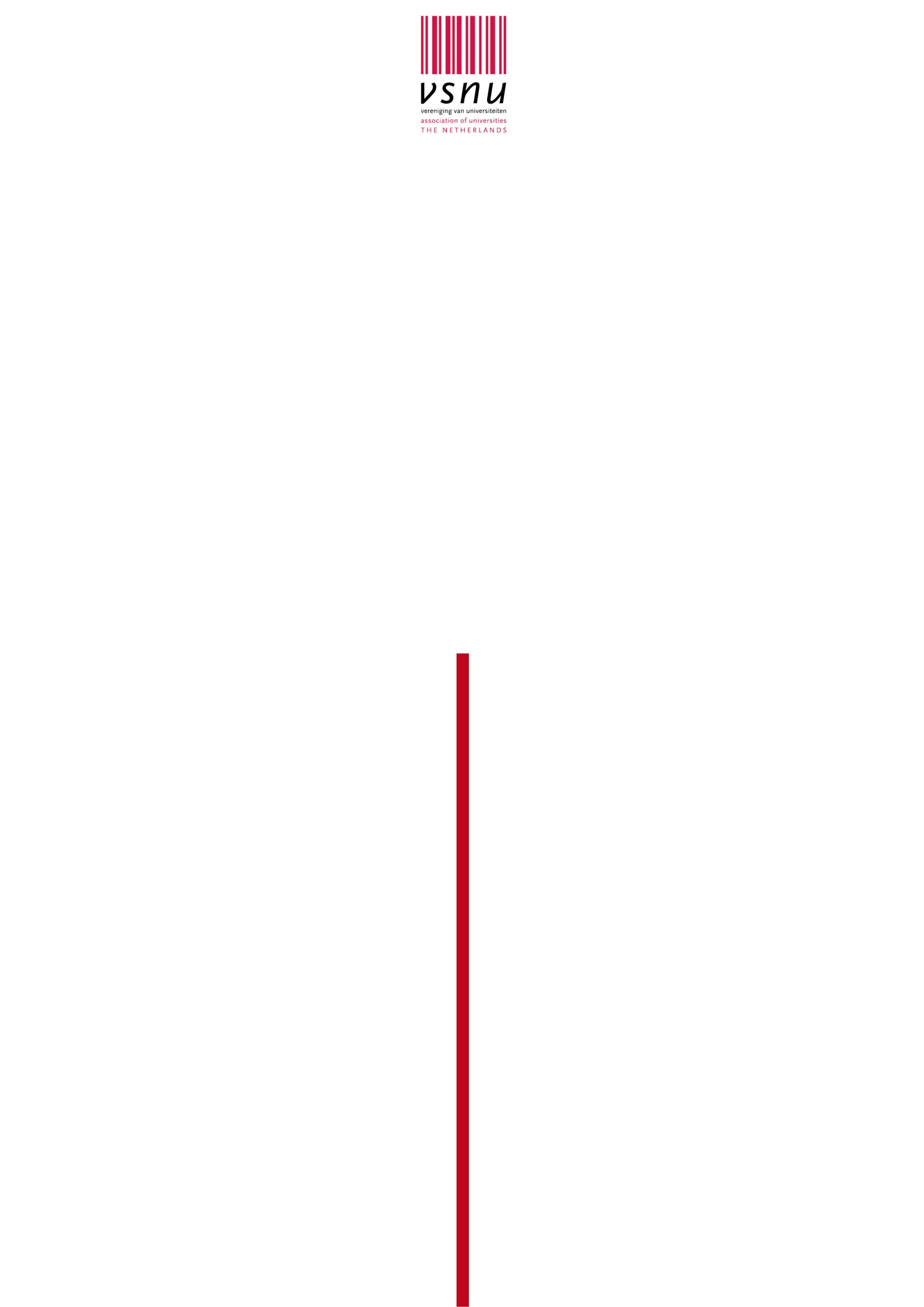 InhoudsopgaveVoorwoordDe Vereniging van Universiteiten (VSNU) verzamelt gegevens over medewerkers in dienst van de Nederlandse Universiteiten. Onder de noemer Personeelsgegevens ook wel benoemd als: WOPI (Wetenschappelijk Onderwijs Personeel Informatie) worden in totaal vier gegevenssets opgevraagd bij de universiteiten: Personeelsgegevens m.b.t. aanstelling van de medewerker (WOPI), Hoogleraren niet in WOPI, Promovendi en de opvraag (ziekte)Verzuimgegevens.  De data wordt jaarlijks door de VSNU bij de 14 universiteiten opgevraagd volgens een vastgesteld format en definitieafspraken. Peildatum van deze data is 31 december van het betreffende jaar. Het betreft al het personeel dat voor een omschreven en vastgelegde werktijd voor bepaalde of onbepaalde tijd een aanstelling heeft bij c.q. een arbeidsovereenkomst heeft met de betreffende universiteit. Doel van de gegevensbestanden WOPI, Hoogleraren niet in Dienst, Promovendi en Ziekteverzuim is om inzicht te verschaffen in de samenstelling van het personeelsbestand van de Nederlandse universiteiten ten behoeve van belangenbehartiging, beleidsontwikkeling, cao-onderhandelingen en informatievoorziening binnen de bedrijfstak. De primaire doelgroepen voor het gebruik van de kengetallen personeel zijn de universiteiten, de VSNU en de Minister van Onderwijs. Het bureau van de VSNU verzamelt en bewerkt de gegevens van de individuele universiteiten en beheert de data. De data van de universiteit blijft eigendom van de universiteit.Personeelsgegevens UniversiteitenVoor de kengetallen universitair personeel wordt een vaste set definities gebruikt ten aanzien van personeelsbestand en de informatie-elementen leeftijd, geslacht, HOOP-gebied, aard dienstverband, functiecategorie, omvang aanstelling en salarisschaal. Het begrip personeelsbestand en de genoemde informatie-elementen worden achtereenvolgens toegelicht t.b.v. de betreffende gegevensverzameling.Gebruik en presentatie van WOPI-personeelsdataTen behoeve van de transparante informatie over het hoger onderwijs is in 2004 afgesproken om op de website  van de VSNU een downloadbaar Excel-bestand met geaggregeerde informatie per gegevensjaar neer te zetten waarin staat opgenomen:Overzicht gebruikte afkortingenVerdeling naar geslacht en functiecategorie - in fteLeeftijdsopbouw naar functiecategorie - in fteVerdeling naar HOOP-gebied en functiecategorie - in fteVerdeling naar HOOP-gebied en functiecategorie - vast, in fteVerdeling naar HOOP-gebied en functiecategorie - tijdelijk, in fteSalarisopbouw naar functiecategorie - in fteLeeftijdsopbouw naar geslacht - in personenInstellingsaantallen per functiecategorie - in fteInstellingsaantallen per functiecategorie - vast, in fteInstellingsaantallen per functiecategorie - tijdelijk, in fteInstellingsaantallen per salarisgroep - in fteInstellingsaantallen per HOOP-gebied - in fteInstellingsaantallen per HOOP-gebied - vast, in fteInstellingsaantallen per HOOP-gebied - tijdelijk, in fteInstellingsaantallen per leeftijdsgroep - in personenInstellingsaantallen per leeftijdsgroep - in fteDefinitie WOPI-personeelsdataAls definitie voor het personeelsbestand waarop de tellingen betrekking hebben, wordt al het personeel genomen dat voor een omschreven en vastgelegde werktijd voor bepaalde of onbepaalde tijd een aanstelling heeft bij c.q. een arbeidsovereenkomst heeft met de betreffende universiteit: m.a.w. personeel voor wie het College van Bestuur van de betreffende universiteit de werkgeversfunctie verricht. Van de tellingen dienen (derhalve) de volgende categorieën te worden uitgezonderd: vrijwilligers;onbezoldigde dienstverbanden en gastmedewerkers;personeel dat slechts (incidentele) betalingen ontvangt op declaratiebasis overeenkomsten tot het verrichten van enkele diensten, oproepcontracten, zzp-ers; zie CAO Nederlandse Universiteiten 2016-2017, Artikel 2.3, lid 12);eventueel nog bij de instelling in dienst zijnde arts-assistenten, ook wel specialisten in opleiding genoemd (arts-assistenten worden sedert een aantal jaren bij het academisch ziekenhuis i.p.v. de universiteit aangesteld); assistent-artsen en verplegend personeel (horen bij het ziekenhuis te zijn aangesteld); stagiaires;personeel dat in dienst is bij een andere werkgever en gedetacheerd is bij de universiteit (bijv. uitzendkrachten, personeel van schoonmaakbedrijven aan wie de schoonmaak is uitbesteed, WSW-ers, m.a.w. personeel waarvoor de universiteit niet zelf de werkgeversfunctie verricht); gewezen personeel (ex-werknemers) waaraan door de universiteit nog betalingen worden verricht (bijv. wachtgelden, WVV-vervangende uitkeringen etc...). het personeel aan de medische faculteit dat valt onder het gezagsbereik van het bestuur van het UMC of een derde stichting.Bijzonder hoogleraren die altijd vanwege een stichting of andere rechtspersoon dan de universiteit als zodanig zijn benoemd, worden in tellingen slechts meegenomen voor zover zij in een andere functie nog een eigenstandig dienstverband met de betreffende universiteit hebben (bijv. als universitair hoofddocent) en dan slechts in die hoedanigheid en niet in die van hoogleraar. Student-assistenten zijn soms in dienst bij universiteiten, maar werken veelvuldig via uitzendbureaus. Voor zover de student-assistenten in dienst zijn bij universiteiten worden deze gegevens wel aan de VSNU verstrekt. NB: in de standaardanalyses neemt VSNU deze gegevens niet mee.Informatie-elementen WOPI-personeelsdataDe informatie-elementen die in de tabellen zijn opgenomen zijn: leeftijd, geslacht, HOOP-gebied, aard dienstverband, functiecategorie, omvang aanstelling en salarisschaal. Deze informatie-elementen worden hieronder gedefinieerd. LeeftijdBij de indeling in leeftijdsgroepen wordt uitgegaan van de leeftijd op de peildatum. Voor de tabellen worden de volgende leeftijdsgroepen onderscheiden (x=leeftijd op peildatum): tot 25, d.w.z. leeftijd lager dan 25 jaar (x < 25);25-29, d.w.z. leeftijd gelijk aan of hoger dan 25 jaar maar lager dan 30 jaar (25 <= x < 30); 30-34, d.w.z. leeftijd gelijk aan of hoger dan 30 jaar maar lager dan 35 jaar (30 <= x < 35); 35-39, d.w.z. leeftijd gelijk aan of hoger dan 35 jaar maar lager dan 40 jaar (35 <= x < 40); 40-44, d.w.z. leeftijd gelijk aan of hoger dan 40 jaar maar lager dan 45 jaar (40 <= x < 45); 45-49, d.w.z. leeftijd gelijk aan of hoger dan 45 jaar maar lager dan 50 jaar (45 <= x < 50); 50-54, d.w.z. leeftijd gelijk aan of hoger dan 50 jaar maar lager dan 55 jaar (50 <= x < 55); 55-59, d.w.z. leeftijd gelijk aan of hoger dan 55 jaar maar lager dan 60 jaar (55 <= x < 60); 60-64, d.w.z. leeftijd gelijk aan of hoger dan 60 jaar maar lager dan 65 jaar (60 <= x < 65); 65 en ouder, d.w.z. leeftijd gelijk aan of hoger dan 65 jaar (x >= 65).GeslachtBij het informatie-element geslacht wordt de gebruikelijke onderverdeling in man of vrouw gemaakt. HOOP-gebiedHOOP staat voor Hoger Onderwijs en OnderzoeksPlan en is een indeling van het hoger onderwijs in negen gebieden. Deze indeling is ook de basis voor het Centraal Registier Hoger Onderwijs (CROHO). OCW gebruikt de indeling naar negen HOOP-gebieden. Het CBS en internationale organisaties zoals Eurostat en OESO gebruiken de International Standard Classification of Education (ISCED). Zie voor nadere toelichting de website van OCW.De indeling in HOOP-gebieden is een onderverdeling van het gehele hoger onderwijsveld:Landbouw en natuurlijke omgeving (LAND)Natuur (NATU)Techniek (TECH)Gezondheidszorg (GEZO)Economie (ECON)Recht (RECH)Gedrag en Maatschappij (G&M)Taal en Cultuur (T&C)Diversen (DIV)Alleen personeel dat organisatorisch deel uitmaakt (behoort tot de formatie) van een faculteit wordt toegerekend aan een bepaald HOOP-gebied. Het overige, niet tot (de formatie van) een faculteit behorend personeel hoort tot de categorie Diversen. Met ‘organisatorisch deel uitmaken van’ wordt bedoeld dat het behoort tot de organisatorische eenheid, dat het onder de gezagsrelaties van de betreffende eenheid valt. Dit sluit niet uit dat de financiële lasten ervan (al dan niet rechtstreeks of met behulp van doorberekening) op een andere kostenplaats kunnen drukken dan de kostenplaats behorende bij die organisatorische eenheid. De indeling van personeel van een faculteit dient plaats te vinden bij één van de in Bijlage 1 genoemde HOOP-gebieden, wanneer de betreffende faculteit één of meer van de daarbij genoemde opleidingen verzorgt.Omdat in een enkel geval een opleiding bij meer dan één HOOP-gebied voorkomt (bijv. biologie), kan er een keuzevraagstuk optreden met betrekking tot de toedeling van een faculteit aan een sector. In zo’n geval dient de betreffende faculteit die een dergelijke studierichting verzorgt, tot die sector gerekend te worden waartoe de (meeste) overige van de door de faculteit verzorgde opleidingen behoren. Voorts verdient het aanbeveling om als niet-landbouw c.q. niet-technische universiteit niet de HOOP-gebieden Landbouw en natuurlijke omgeving en Techniek te gebruiken en vice versa. In het algemeen zal bij het aanhouden van deze stelregels meerduidigheid t.a.v. de keuze van een sector zich niet langer voordoen. Afhankelijk van de mate waarin het ondersteunend en beheersapparaat bij een universiteit naar faculteiten gedeconcentreerd/gedecentraliseerd is dan wel buiten het verband van faculteiten in aparte diensten of binnen het bureau van de universiteit/algemene dienst georganiseerd is, zal de categorie Diversen meer of minder omvangrijk zijn. Aard dienstverbandEr wordt onderscheid gemaakt in een dienstverband voor onbepaalde (‘vast’) en bepaalde (‘tijdelijk’) tijd.Onder een dienstverband voor onbepaalde tijd worden begrepen:aanstelling in vaste dienst (zie CAO Nederlandse Universiteiten art. 2.1);de tijdelijke benoeming van benoemde leden van de colleges van bestuur;Onder een dienstverband voor bepaalde tijd worden begrepen alle dienstverbanden in tijdelijke dienst, zoals eenmalige dienstverbanden en tijdelijke dienstverbanden met mogelijkheid tot verlenging (zie CAO Nederlandse Universiteiten art. 2.2a, art. 2.3. lid 1, lid 2 en lid 3, art. 10.2)Met ingang van de gegevensopvraag 31-12-2016 wordt aanvullend opgevraagd: “Aanstellingen op basis van artikel 2.2a” in verband met de CAO-afspraak “Terugdringen tijdelijk onderwijzend personeel”. Deze informatie wordt niet in WOPI-flex opgenomen. De informatie wordt aan de universiteiten ter beschikking gesteld en gebruikt bij het landelijk overleg tussen cao-partijen (OVW).Doel van deze afspraak is om het aandeel tijdelijke dienstverbanden van 4 jaar of korter binnen de functiecategorieën hoogleraar, universitair hoofddocent, universitair docent en docent aan het einde van 2016 als sector terug te brengen naar 22% in fte.  Daarvoor is het nodig onderscheid te kunnen maken naar:K = arbeidscontracten voor een duur gelijk aan of korter dan 4 jaar;L = arbeidscontracten voor een duur langer dan 4 jaar;U = tijdelijke aanstelling met uitzicht op vast (onder artikel 2.2a zijn dit bijvoorbeeld Tenure Trackers en bepaalde hoogleraarsaanstellingen). Functiecategorie In 2005 hebben de universiteiten een nieuw systeem van functie ordenen (ufo) ingevoerd op basis van de Hay-systematiek. De in WOPI onderscheiden functiecategorieën zijn opgebouwd uit ufo profielen en ufo functiefamilies. Aangezien niet alle medewerkers in de ufo-profielen pasten zijn ten behoeve van WOPI enkele categorieën toegevoegd.De volgende functiecategorieën worden onderscheiden: Hoogleraar (afgekort HGL), daaronder niet begrepen de bijzonder hoogleraren;Universitair hoofddocent (UHD); Universitair docent (UD); Overig wetenschappelijk personeel (OVWP), het restant personeel niet zijnde hoogleraar, universitair hoofddocent, universitair docent, promovendus , ontwerper of student-assistent. Onder deze categorie vallen derhalve in elk geval de (toegevoegd) docent en onderzoeker, eventueel tot het wetenschappelijk personeel behorende functionarissen bij de universiteitsbibliotheek, het universitair rekencentrum etc. en voormalige NWO-postdocs; Student-assistent (SA); Ondersteunend en beheerspersoneel (OBP): deze categorie omvat al het niet-wetenschappelijk personeel. Het OBP kan worden onderverdeeld in de volgende functiefamilies: Onderwijs- en onderzoeksondersteuningAdministratieve en secretariële ondersteuningArbo en Milieu Facilitaire zakenICTManagement en BestuursondersteuningPersoneel en Organisatie, PR, Voorlichting en CommunicatieStudentgerichte OndersteuningBijzondere en Zeldzame functiesIn de systematiek van deze definities vallen derhalve onder het begrip ‘Wetenschappelijk personeel’ (WP): de functiecategorieën hoogleraar t/m student-assistent. Wetenschappelijk personeel en OBP vormen samen de totale personeelsbezetting.TaakomvangVoor iedere individuele aanstelling wordt de grootte van de aanstelling in fte opgevraagd. Wanneer een persoon meer dan één aanstelling heeft, wordt één van deze aanstellingen volgens een algoritme beschouwd als de hoofdaanstelling. Bij het bepalen van het aantal personen (totaal, naar functiecategorie, naar geslacht, etc.) in dienst, worden alleen de hoofdaanstellingen geteld. De andere aanstellingen worden voor een dergelijke bepaling niet meegeteld. Het komt voor dat een persoon op een bepaalde peildatum meer dan één aanstelling bij dezelfde universiteit heeft. Voor de berekening van de personeelsomvang in fte wordt de omvang van deze aanstellingen gesommeerd. Voor de berekening van de personeelsomvang in personen, wordt elke persoon één keer meegeteld, ongeacht het aantal aanstellingen dat deze persoon heeft. Algoritme voor bepalen van de hoofdaanstelling bij meer dan één aanstelling per persoonWanneer een persoon meer dan één aanstelling heeft, wordt één van deze aanstellingen volgens een algoritme beschouwd als de hoofdaanstelling. Bij het bepalen van het aantal personen (totaal, naar functiecategorie, naar geslacht en zo voorts) in dienst, worden alleen de hoofdaanstellingen geteld. De andere aanstellingen worden voor een dergelijke bepaling niet meegeteld.Bij het bepalen van de hoofdaanstelling geldt het volgende algoritme:1: De aanstelling met de grootste arbeidsomvang gaat voorBij gelijke arbeidsomvang geldt:2: Een vaste aanstelling gaat voor een tijdelijke aanstelling Bij gelijke aard dienstverband geldt:3: Een hogere salarisschaal gaat voor een lagere salarisschaalBij gelijke salarisschaal geldt:4: Getalsmatig laagste UFO-functie gaat voor de andere UFO-functieAls bovenstaande niet tot een uitkomst leidt, dan geldt de arbeidsrelatie met de oudste datum ingang dienstverband.SalarisschaalDe salarisschalen worden onderscheiden in de volgende schaalgroepen: schaal 1 t/m 5, daaronder mede begrepen de oude (BBRA-1984) schalen 38, 39, 44 en 45 voor zover nog in gebruik; schaal 6 t/m 9, daaronder mede begrepen de schalen van de student-assistenten, de aio en ontwerper en de oude (BBRA-1984) schalen 64, 68, 69, 70, 71, 73, 82 en 93 alsmede de oude schaal van wetenschappelijk assistent voor zover nog in gebruik; schaal 10 t/m 12, daaronder mede begrepen de oude (BBRA-1984) schalen 111, 114, 115, 127, 131 en 147 en de schalen van wetenschappelijk hoofdassistent en (hoofd) sportleider voor zover nog in gebruik; schaal 13 en 14, daaronder begrepen de oude schaal 149A voor zover nog in gebruik;schaal 15 en 16, daaronder begrepen de schaal voor hoogleraar A; schaal 17 en hoger, daaronder begrepen de schaal voor hoogleraar B en de schaal voor de voorzitter en leden van het college van bestuur; diversen, onder deze categorie kunnen die salarisschalen opgenomen worden die geen deel uitmaken van het BBRA/BBWO c.q. de WWO, maar bijvoorbeeld afgeleid zijn van een CAO uit het bedrijfsleven. Basiskwalificatie OnderwijsMet ingang van 31-12-2010 wordt op recordniveau aangegeven of een persoon op peildatum over een Basis Kwalificatie Onderwijs (BKO) beschikt. Een BKO is een kwalificatie die door de onderwijsinstelling zelf wordt uitgegeven. De kwalificatie is niet landelijk verplicht of geregistreerd maar valt onder verantwoordelijkheid van de individuele personeelsregistraties. Alle universiteiten hanteren een vorm van BKO.Nb: Het is mogelijk dat een BKO is verstrekt door een andere universiteit dan waar de medewerker nu in dienst is. Deze informatie is niet beschikbaar. Senior-kwalificatie OnderwijsMet ingang  31-12-2010 kan op recordniveau worden aangegeven of een persoon op peildatum over een Senior-Kwalificatie Onderwijs (SKO) beschikt. Een SKO is een kwalificatie die door de onderwijsinstelling zelf wordt uitgegeven. Niet alle universiteiten hanteren een SKO.NationaliteitGevraagd wordt de nationaliteit aan te geven op persoonsniveau. In het geaggregeerde WOPI-flex bestand is nationaliteit vervolgens beschikbaar in verschillende sub-variabelen, waarin op verschillende manieren wordt geclusterd:Nationaliteit Nederlands/Niet Nederlands;Nationaliteit EER:EERNiet EERNiet EuropeesOnbekend;Nationaliteit Groep (zie Bijlage 3 voor de verdere indeling).Hoogleraren niet in WOPIGebruik en presentatie van Hoogleraren niet in WOPIDe gegevens over hoogleraren niet in WOPI worden gebruikt om:de WOPI-data waar nodig te verbeteren de inzetgegevens WP op aantal personen hoogleraren aan te vullente antwoorden op publieksvragen met uitsluitend totaalcijfers in personen, man/vrouw-verdeling en leeftijd per HOOP-gebiedde universiteiten een totaalbestand op sectorniveau terug te leveren waarmee het mogelijk is om tot benchmarking over te gaan. Hiervoor gelden dezelfde afspraken als voor andere registraties, namelijk dat de gegevens bedoeld zijn voor intern gebruik en dat bij presentatie naar buiten alleen een vergelijking gemaakt wordt tussen de eigen universiteit en de rest van de sector en er geen vergelijking gemaakt wordt tussen universiteiten onderling.Definitie hoogleraren niet in WOPIDe universiteit levert voor deze gegevensverzameling gegevens over de positie van de hoogleraar aan de eigen universiteit, aan het bureau van de VSNU. Wat een hoogleraar bij een andere universiteit dan de eigen universiteit doet, doet voor deze levering niet ter zake.Voor deze gegevenslevering gaan we uit van de volgende indeling van de totale populatie hoogleraren:Groep 	I A: 	hoogleraren bezoldigd door de universiteit, UFO-profiel hoogleraar Groep 	I B: 	hoogleraren aangesteld bij het UMC die in de registratie van de universiteit 		voorkomen, alleen voor zover het hun aanstelling bij het UMC betreft. Groep 	II:	hoogleraren bezoldigd door de universiteit, aangesteld in bestuursfuncties		(het betreft alleen de UFO-functies 010110 t/m 010430)Groep 	III A:	bijzonder hoogleraar (definitie volgens WHW) 	III B:	overig onbezoldigdDe groepen IA en II worden al in de WOPI-levering meegenomen. De overige groepen (IB, IIIA en IIIB) betreffen de Hoogleraren niet in Dienst. De levering van gegevens uit de groepen IB, IIIA en IIIB betreft dus hoogleraren niet in WOPI. De gegevensverzameling heet om die reden: ‘Gegevensverzameling Hoogleraren niet in WOPI’. Groep IAComplementaire criteria:Hoofdfunctie binnen de universiteit is hoogleraarUniversiteit benoemt hoogleraarArbeidsovereenkomst met de universiteitBezoldigdTechnisch: wordt in huidige WOPI-data meegeleverd, UFO-code hoogleraar. Noot: inclusief emeriti hoogleraren met dienstverbandGroep IBBedoeling van het opnemen van deze groep is om te voorkomen dat de andere groepen hoogleraren worden ‘’vervuild’’ met gegevens over hoogleraren van het UMC. Over de gegevens van groep 1B wordt in het kader van deze gegevensverzameling niet gerapporteerd.N.B. Bezoldigde Hoogleraren diergeneeskunde, tandheelkunde, farmacie etc. die in dienst zijn van de universiteit, vallen onder groep IA en worden meegeleverd in WOPI.Groep IIDecaan-hoogleraarDirecteur onderzoeksinstituut-hoogleraarDirecteur onderwijsinstituut-hoogleraarVoorzitter capaciteitsgroep-hoogleraarCvB-lid-hoogleraarRector Magnificus-hoogleraarComplementaire criteria:Hoofdfunctie binnen de universiteit is niet hoogleraarVoor hoofdfunctie arbeidsovereenkomst met universiteitUniversiteit benoemt hoogleraarBezoldigdBetreft alleen de categorieën zoals hierboven opgesomd Technisch: wordt voor de hoofdfunctie in de WOPI-data meegeleverd en krijgt de waarde 1 voor de variabele WelGeenHoogleraar.Noot: CvB-leden benoemd door een stichting worden niet meegeleverd in de WOPI-data. De registratie van deze groep in WOPI is daarmee niet volledig.Groep IIIDoor universiteit onbezoldigde hoogleraren (dus ook nulaanstellingen). In WOPI worden standaard de hoogleraren meegeleverd die een arbeidsovereenkomst met de universiteit hebben en die door de universiteit worden bezoldigd. Nulaanstellingen zijn onbezoldigd en vallen om die reden niet in de levering in WOPI maar worden ingedeeld in groepen IIIA of IIIB:III A: bijzonder hoogleraar (WHW) benoemd door rechtspersoon (bijvoorbeeld stichting of kerkgenootschap) op een bij de universiteit gevestigde bijzondere leerstoel. [WHW artikel 9.19, 9.53 t/m 9.59]III B: alle overige onbezoldigde hoogleraren die als hoogleraar voorkomen in de registratie van de universiteit 
NB: Een emeritus hoogleraar met een aanstelling en bezoldigd door de universiteit, wordt in WOPI geleverd. De overige emeriti vallen onder de gegevensverzameling Hoogleraren niet in WOPI.Indeling in meer dan één groep en ontdubbelingHet kan voorkomen dat hoogleraren in meer dan één groep zijn ingedeeld en bijvoorbeeld meegeleverd worden in WOPI èn in de gegevensverzameling Hoogleraren niet in WOPI. Het kan daarbij gaan om de combinatie van verschillende typen hoogleraar (bijvoorbeeld hoogleraar/bijzonder hoogleraar), maar ook om de combinatie van een andere functie dan hoogleraar met hoogleraar (bijvoorbeeld UHD/bijzonder hoogleraar). Voor de verwerking door de VSNU wordt gevraagd ook het WOPI-nummer mee te leveren. Hierdoor is ontdubbeling van gegevens mogelijk. Zie Bijlage 4 voor de schematische opvraaghulp voor de gegevensset hoogleraren niet in WOPI.Informatie-elementen Hoogleraren niet in WOPIDe informatie-elementen die in de tabellen zijn opgenomen zijn: leeftijd, geslacht, HOOP-gebied, omvang benoeming en aantal benoemingen. Deze informatie-elementen worden hieronder gedefinieerd. LeeftijdBij de indeling in leeftijdsgroepen wordt uitgegaan van de leeftijd op de peildatum. Voor de tabellen worden de volgende leeftijdsgroepen onderscheiden (x=leeftijd op peildatum): tot 25, d.w.z. leeftijd lager dan 25 jaar (x < 25);25-29, d.w.z. leeftijd gelijk aan of hoger dan 25 jaar maar lager dan 30 jaar (25 <= x < 30);30-34, d.w.z. leeftijd gelijk aan of hoger dan 30 jaar maar lager dan 35 jaar (30 <= x < 35); 35-39, d.w.z. leeftijd gelijk aan of hoger dan 35 jaar maar lager dan 40 jaar (35 <= x < 40); 40-44, d.w.z. leeftijd gelijk aan of hoger dan 40 jaar maar lager dan 45 jaar (40 <= x < 45); 45-49, d.w.z. leeftijd gelijk aan of hoger dan 45 jaar maar lager dan 50 jaar (45 <= x < 50); 50-54, d.w.z. leeftijd gelijk aan of hoger dan 50 jaar maar lager dan 55 jaar (50 <= x < 55); 55-59, d.w.z. leeftijd gelijk aan of hoger dan 55 jaar maar lager dan 60 jaar (55 <= x < 60); 60-64, d.w.z. leeftijd gelijk aan of hoger dan 60 jaar maar lager dan 65 jaar (60 <= x < 65); 65 en ouder, d.w.z. leeftijd gelijk aan of hoger dan 65 jaar (x >= 65).GeslachtBij het informatie-element geslacht wordt de gebruikelijke onderverdeling in man of vrouw gemaakt.HOOP-gebiedDe indeling in HOOP-gebieden is een onderverdeling van het gehele hoger onderwijsveld:Landbouw en natuurlijke omgeving (LAND)Natuur (NATU)Techniek (TECH)Gezondheidszorg (GEZO)Economie (ECON)Recht (RECH)Gedrag en Maatschappij (G&M)Taal en Cultuur (T&C)Diversen (DIV)Zie voor nadere toelichting paragraaf  1.3.3.Omvang benoemingVoor iedere individuele aanstelling wordt de omvang van de benoeming opgevraagd in fte. Als een hoogleraar ook bij een andere universiteit benoemd cq. aangesteld is wordt deze aanstelling buiten beschouwing gelaten. Aantal benoemingenHet aantal benoemingen als hoogleraar binnen één universiteit. Als een hoogleraar ook bij een andere universiteit benoemd cq. aangesteld is wordt deze aanstelling buiten beschouwing gelaten. PromovendiGebruik van PromovendigegevensJaarlijks vraagt het VSNU-bureau bij de universiteiten gegevens op over promovendi. Deze gegevens dienen als benchmark voor de eigen leden, voor nationale statistieken en worden gepubliceerd via de website van de VSNU.  De volgende gegevens over promovendi worden door de VSNU jaarlijks gepubliceerd:Instroom standaardpromovendi	B1	Instroom standaardpromovendi, naar HOOP-gebied en universiteitB2	Instroom standaardpromovendi, naar universiteit en jaar van instroomB3	Instroom standaardpromovendi, naar universiteit, geslacht en jaar van instroomB4	Instroom standaardpromovendi, naar HOOP-gebied en jaar van instroomB5	Instroom standaardpromovendi, naar HOOP-gebied, geslacht en jaar van instroomPromotieduur Standaardpromovendi	C1	Gemiddelde promotieduur in maanden, naar HOOP-gebied en jaar van promotieC2	Gemiddelde promotieduur in maanden, naar universiteit en jaar van promotieRendementen standaardpromovendi	D1	Instroomcohorten en status van promovendusD2	Instroomcohorten en status van promovendus, naar geslachtD3-6	Instroomcohorten en status van promovendus, naar HOOP-gebiedD7-13	Instroomcohorten en status van promovendus, naar universiteitD14	Gemiddelde promotieduur in maanden, naar HOOP-gebied en jaar van promotieD14	Gemiddelde promotieduur in maanden, naar universiteit en jaar van promotieDefinitie promovendiEr zijn veel verschillende manieren om tot een promotie te komen. De universiteiten en UMC’s onderscheiden vier typen. Aan de hand van de definities van de typen kunnen universiteiten de promovendi op de juiste manier registreren en kunnen zij kwalitatief goede informatie leveren. Bij de typering wordt een stroomschema gegeven dat helpt om promovendi in de juiste categorie te registreren. Het onderscheid is aangescherpt omdat er verwarring bestaat over de termen ‘contractpromovendus’ en ‘buitenpromovendus’ en over de typering van promovendi die wel in dienst zijn van een universiteit of UMC, maar geen geld of tijd krijgen om aan hun proefschrift te werken. In deze typering is de naamgeving verduidelijkt en is de keuze gemaakt om het onderscheid tussen de typen te baseren op de bronnen van financiering van de promovendus zelf. Dat onderscheid geeft niet in alle gevallen de juiste definitie, maar bepaalt in grote mate wel of een promovendus meer of minder zichtbaar is voor de universiteit of het UMC.  Categorie 1: Promovendus in dienst  1a Werknemer-promovendus  Werknemer die een arbeidsovereenkomst en een afspraak gericht op een promotietraject heeft met de eigen universiteit of UMC.Indicatoren:  Afspraak te komen tot een promotie (toegang tot graduate school, opleidings- en begeleidingsplan, onderzoeksplan, promotor en begeleiders aangewezen). Personeelsnummer en salaris van universiteit of UMC > 0. Eerste UFO-code is promovendus of UMC-equivalent.Tot deze groep behoren ook al diegenen die deze arbeidsovereenkomst hadden op enig tijdstip voorafgaand aan de promotie, ook al is ten tijde van de promotie het contract al afgelopen. 1b Promoverende medewerkerWerknemer die een arbeidsovereenkomst en een afspraak gericht op een promotietraject heeft met de eigen universiteit of UMC.Indicatoren:  Afspraak te komen tot een promotie (toegang tot graduate school, opleidings- en begeleidingsplan, promotieplan, promotor aangewezen).Personeelsnummer en salaris van universiteit of UMC > 0.Eerste UFO-code is NIET promovendus of UMC-equivalent.Het gaat om een promovendus met financiering en/of tijd om te promoveren van de universiteit/UMC. Hieronder valt ook een medisch specialist die door het UMC vrijgesteld wordt van een deel van zijn/haar reguliere taken. De promoverende medewerker die zijn/haar promotie financiert uit eigen middelen en ook geen tijd van universiteit of UMC ontvangt behoort tot categorie 4.Het kan zijn dat een tweede UFO-code horende bij dezelfde aanstelling de code promovendus heeft. Het kan ook voorkomen dat eenzelfde persoon twee arbeidsrelaties heeft waarvan één werknemer-promovendus.  Het algoritme dat door de VSNU gebruikt wordt om te bepalen wat de hoofd-arbeidsrelatie is, is de volgende: Grootste arbeidsomvang gaat voor.Bij gelijke arbeidsomvang; vaste aanstelling gaat voor tijdelijke aanstelling. Bij gelijke aard dienstverband; hogere salarisschaal gaat voor lagere salarisschaal. Bij gelijke salarisschaal; getalsmatig laagste UFO-functie gaat voor de andere UFO-functie.Als dat allemaal niet tot een uitkomst leidt, dan geldt de arbeidsrelatie die als eerste in het WOPI-bestand staat en dat is de arbeidsrelatie met de oudste datum ingang dienstverband.Categorie 2, 3 en 4: Promovendus NIET in dienst 2  BeurspromovendusPersoon die geen arbeidsovereenkomst heeft met de universiteit waar de promotie wordt afgerond, maar die als hoofddoelstelling heeft te promoveren en daarvoor middelen ontvangt van een beurzenverstrekker.Indicatoren:Afspraak te komen tot een promotie (toegang tot graduate school, opleidings- en begeleidingsplan, promotieplan, promotor aangewezen). Geen salaris van universiteit of het UMC (of slechts een aanvulling op de beurs).Financiering beschikbaar gesteld om te promoveren door beurzenverstrekker.2a Beurspromovendus eigen universiteit of UMC. Beurs verstrekt door de eigen universiteit of het UMC (hieronder vallen de promovendi uit het ‘promotieonderwijs’ experiment).2b Beurspromovendus met een andere / externe beurzenverstrekker. Beurs verstrekt door een andere organisatie dan de universiteit zoals onder 2a bedoeld, bijvoorbeeld: NUFFIC, Europese Unie, buitenlandse universiteit, subsidieverstrekkende organisaties en stichtingen (Fullbright, banken). De beurs wordt eventueel aangevuld door de eigen universiteit of het UMC.3  Extern gefinancierde promovendusEen extern gefinancierde promovendus onderscheidt zich van een buitenpromovendus omdat hij/zij hetzij op één of ander wijze gefinancierd wordt voor zijn/haar promotie of dat hij/zij in ‘de tijd van de baas’ mag promoveren (ongeacht hoeveel tijd beschikbaar wordt gesteld). 4  Buitenpromovendus (eigen middelen)Persoon die geen tijd of geld krijgt van een externe partij ten behoeve van een promotie, maar die wel als doelstelling heeft te promoveren. Er is sprake van eigen middelen, of middelen die door de familie beschikbaar worden gesteld. Bijvoorbeeld: een gepensioneerde die aan een promotie werkt, een werknemer van een bedrijf die naast zijn/haar baan in zijn/haar eigen tijd aan een promotie werkt, een medewerker van de universiteit die niet UFO-profiel promovendus heeft en ook geen tijd/geld van de universiteit krijgt voor zijn/haar promotie (voorheen promoverend medewerker), of een medisch specialist die door het UMC niet wordt vrijgesteld van reguliere werkzaamheden.Indicatoren:  Afspraak te komen tot een promotie (toegang tot graduate school, opleidings- en begeleidingsplan, promotieplan, promotor aangewezen). Geen salaris of beurs van universiteit of UMC.Geen financiering en/of tijd door werkgever/beursverstrekker (inclusief de eigen universiteit) beschikbaar gesteld om te promoveren. Informatie-elementen promovendiAantal promovendi in dienstWerknemers die een arbeidsovereenkomst en een afspraak gericht op een promotietraject hebben met een universiteit of UMC. Bij UMC's kan de functiebenaming anders zijn. Tot deze groep behoren ook al diegenen die deze arbeidsovereenkomst hadden op enig tijdstip voorafgaand aan de promotie. In de statistieken wordt altijd de hoofdcategorie (dat is de eerste registratie) voor een promovendus, ongeacht eventuele latere andere status. Een werknemer-promovendus blijft tot dat type behoren, ook als hij of zij een periode zonder dienstverband aan de universiteit of het UMC aan het proefschrift werkt en een promovendus die geen geld of middelen van de universiteit of UMC krijgt, blijft tot die categorie behoren, ook als er tijdelijke middelen zijn waardoor de promovendus een periode onderzoek kan doen aan de universiteit of het UMC. HOOP-gebiedenDe HOOP-gebieden zijn de wetenschapsgebieden die worden onderscheiden in het Hoger Onderwijs en Onderzoek Plan van het Ministerie van OCW. ISCED-indelingOmdat de gegevens over promovendi ook worden gebruikt voor internationale statistieken van het CBS, wordt naar de HOOP-indeling ook de internationale indeling ISCED gebruikt.RendementenBij de berekening van de rendementen wordt berekend hoeveel promovendi, die in een bepaald jaar starten met een promotietraject (instroomcohort), promoveren binnen 4 jaar, binnen 5 jaar, binnen 6 jaar en binnen 7 jaar. De aantallen zijn cumulatief, dus in de groep promovendi die binnen vijf jaar promoveren worden ook de promovendi meegetelddie binnen vier jaar promoveren.Wanneer een persoon wiens dienstverband is verstreken zonder promotie later alsnog promoveert, dan wordt deze opgenomen in het promotierendement van het betreffende instroomcohort.PromotieduurBij de berekening van de promotieduur is niet het jaar van instroom in het promotietrajectde leidende factor maar het jaar waarin de promotie plaatsvindt.Voor de berekening van de promotieduur wordt de lengte van het promotietraject in hele maanden gebruikt.De berekening is exclusief promovendi die binnen 2 jaar na het begin van het promotietraject promoveerden, omdat het hier in de meeste gevallen promoties betreft waarbij een deel van het werk buiten het reguliere promotietraject heeft plaatsgevonden.VerzuimgegevensGebruik van gegevens ZiekteverzuimGegevens over ziekteverzuim worden gebruikt om het Ministerie OCW te informeren over het ziekteverzuim bij de Nederlandse universiteiten. De sectorale gegevens vanaf rapportagejaar 2009 worden publiek gedeeld op de website  van de VSNU. De universiteiten ontvangen een overzicht geaggregeerd op instellingsniveau ten behoeve van benchmark-informatie.In 2006 is de definitie Ziekteverzuim aangepast aan de Nationale Verzuim-Standaard (NVS), zoals wordt gedefinieerd door het Centraal Bureau voor de Statistiek (CBS).Ziekteverzuim wordt bepaald op basis van het aantal gewogen verzuimde kalenderdagen van het reguliere personeel in het verslagjaar. Er wordt hierbij rekening gehouden met de arbeidsomvang en het arbeidsongeschiktheidspercentage. Voor het percentage “niet-verzuimd” wordt gekeken naar het daadwerkelijke aantal personen (regulier personeel) dat in de verslagperiode geen enkele keer ziek is gemeld.De gegevens over verzuim worden door de universiteiten op basis van gegevens uit de eigen verzuimadministratie als instellingstotaal aangeleverd, onderverdeeld naar Wetenschappelijk Personeel (WP) en Ondersteunend personeel (OBP). Voor deze onderverdeling wordt de definitie gehanteerd zoals in WOPI-flex. Informatie-elementen ZiekteverzuimIn de tabel op de VSNU website zijn de informatie-elementen opgenomen:VerzuimpercentageHet verzuimpercentage is een berekening op basis van het aantal verzuimde kalenderdagen van het reguliere personeel (tijdelijke inhuurkrachten worden niet meegenomen in de opgaaf), gerelateerd aan het gemiddeld aantal FTE van deze groep. Hierbij wordt ook het arbeidsongeschikheidsaandeel van werknemers meegewogen en het aantal kalenderdagen in dat jaar (365; in schrikkeljaar 266).Ziekteverzuim excl. gevallen die langer dan 2 jaar geduurd hebben (in %)Binnen het reguliere verzuimpercentage zit een deel langdurig verzuimers. Voor een verfijning van verzuim wordt een extra element toegevoegd namelijk: het verzuim exclusief de gevallen die langer dan 2 jaar duren. Niet verzuimd (in %)Het niet-verzuim-percentage laat zien hoeveel procent van de werknemers in het verslagjaar geen enkele keer hebben verzuimd. Hiervoor wordt het totaal aantal werknemers in personen dat gedurende het verslagjaar niet heeft verzuimd gedeeld door het totale aantal medewerkers (in personen) in dat verslagjaar. De universiteiten ontvangen ten behoeve van de onderlinge benchmark aanvullend een op instelling geaggregeerd overzicht met daarin:ziekteverzuim excl. gevallen langer dan 1 jaar;gemiddelde verzuimduur (in kalenderdagen);gemiddelde verzuimfrequentie op jaarbasis.Technische toelichting bij tabellenTechnische beschrijving WOPITabel PersoonTabel ArbeidsrelatieTechnische Hoogleraren niet in WOPIHet betreft de levering van gegevens over hoogleraren uit de categorie IB en IIIA, IIIB. Jaarlijkse levering zal plaats vinden aan het bureau van de VSNU. Uitgangspunt is maximale aansluiting bij de WOPI-data. Technische beschrijving PromovendiVoor de werknemerpromovendi, de promoverende medewerker, de beurspromovendi en buitenpromovendus worden onderstaande tabellen opgevraagd.Technische beschrijving ZiekteverzuimMet behulp van bovenstaande variabelen worden de volgende kengetallen berekend:a. Voorbeeld ZVP-1 jaarStel iemand is 1 mei 2020 ziek geworden, is dat ook nog heel 2021.Het ZVP-1 jaar over het verslagjaar 2021 wordt als volgt bepaald:De grens van 1 jaar ziekte wordt bereikt op 30 april 2021. Op dat moment wordt het verzuimgeval volgens de definitie afgekapt op 365 dagen. Dus de dagen na 30 april 2021 tellen niet meer mee voor ZVP-1 jaar over verslagjaar 2021. Voor het ZVP-1 jaar  tellen alleen de dagen in de verslagperiode mee. Variabele X bevat de som van de dagen in de maanden januari, februari, maart en april 2021. (hier: X=120).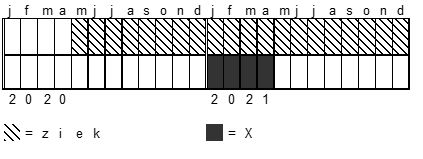 b. Voorbeeld ZVP-2 jaarStel iemand is 1 april 2019 ziek geworden, is dat ook in 2020 en ook nog heel 2021.Het ZVP-2 jaar over het verslagjaar 2021 wordt als volgt bepaald:De grens van 2 jaar ziekte wordt bereikt op 31 maart 2021. Op dat moment wordt het verzuimgeval volgens de definitie afgekapt op 730 dagen. De dagen na 31 maart 2021 tellen niet meer mee.Voor het ZVP-2 jaar tellen dus alleen de dagen in de verslagperiode mee. Variabele Y is de som van de dagen in de maanden januari, februari en maart 2021. (hier: Y=90)N.B. Voor de gemiddelde verzuimduur van dit ziektegeval, dat wordt gemaximeerd op 730 dagen, tellen de dagen mee vanaf 1 april 2019 tot en met 31 maart 2021. Dit ziektegeval wordt beschouwd als zijnde beëindigd per 1 april 2021. (hier: U =730).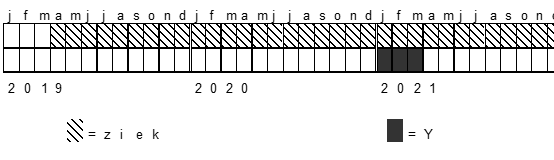 Indeling in HOOP-gebiedenBij het samenstellen van de WOPI-tabellen dient personeel te worden ingedeeld bij het HOOP-gebied.UFO-codesBij het aanleveren van personeelsgegevens, wordt door de universiteiten functiecodes meegegeven. Het beheer van deze codes is belegd bij het domein HR van de VSNU. Informatie in te vinden op de CAO-pagina van de VSNU: https://vsnu.nl/nl_NL/cao-universiteiten.html.
De functieniveaumatrix geeft op hoofdlijnen weer welke functies er zijn, en wordt jaarlijks geactualiseerd. Een actuele lijst met UFO-codes is door de universiteiten op te vragen bij de VSNU.Nationaliteit “Groep”Groep		Uitleg		Nationaliteiten behorend tot groepEUR_NL	Nederland	Behandeld als Nederlander				NederlandseEUR_B		België		BelgischeEUR_D		Duitsland	DuitseEUR_O		Oost-Europa	Albanese				Azerbeidzjaanse				Bosnische				Bulgaarse				Burger Sovjetunie				Burger van Montenegro				Burger van Servië				Burger van Servië en Montenegro				Estische				Georgische				Hongaarse				Joegoslavische				Kazachstans				Kroatische				Kyrgyzstans				Letse				Litouwse				Macedonische				Moldavische				Oekraïense				Oezbekistans				Poolse				Roemeense				Russische				Sloveense				Slowaakse				Tadzjikistans				Tsjechische				Tsjechoslowaaks				Wit-RussischeEUR_Z		Zuid-Europa	Cyprische				Griekse				Italiaanse				Maltese				Portugese				SpaanseEUR_Ov	niet behorend tot de overige Europese groepen	Britse				Deense				Finse				Franse				Ierse				IJslandse				Luxemburgse				Monegaskische				Noorse				Oostenrijkse				Zweedse				ZwitserseTURK		Turkije		TurkseAFR_MAR	Marokko	MarokkaanseAFR		Afrika (excl. Marokko en Egypte)Algerijnse		Angolese		B Burkina Faso		Burger Mauritius		Burger Niger		Centraal-Afrikaanse		Congolese		Djiboutiaanse		Eritrese		Ethiopische		Gambiaanse		Ghanese		Guinee-Bissause		Ivoriaanse		Kaapverdische		Kameroense		Kenyaanse		Libische		Malawische		Malinese		Mauritaanse		Mozambikaans		Nigeriaanse		Rwandese		Senegalese		Soedanese		Swazische		Tanzaniaanse		Togolese		Tunesische		Ugandese		Zambiaanse		Zimbabwaanse		Zuid-AfrikaanseAM_N	Noord-Amerika		Amerikaanse				CanadeseAM_ZM	Zuid- en Midden-Amerika				Argentijnse		B Trinidad en Tobago		Bahamaanse		Belizaanse		Boliviaanse		Braziliaanse		Chileense		Colombiaanse		Costa Ricaanse		Cubaanse		Ecuadoraanse		Guatemalteekse		Guyaanse		Haïtiaanse		Hondurese		Jamaicaanse		Mexicaanse		Nicaraguaanse		Peruaanse		Salvadoraanse		Surinaamse		Uruguayaanse		VenezolaanseMO		Midden-Oosten	Verenigde Arabische Emiraten		Bahreinse		Egyptische		Iraakse		Iraanse		Israëlische		Jemenitische		Jordaanse		Koeweitse		Libanese		Saoedi-Arabische		SyrischeAZIE_Chi	China		ChineseAZIE_India	India		IndiaseAZIE_Indo	Indonesië	IndonesischeAZIE_Jap	Japan		JapanseAZIE		Azie (Excl China, India, Indonesië, Japan en Midden-Oosten)				Afgaanse		Bengalese		Burger Timor Leste		Filipijnse		Laotiaanse		Maldivische		Maleisische		Mongolische		Myanmarese		Nepalese		Noord-Koreaanse		Pakistaanse		Singaporaanse		Sri-Lankaanse		Taiwanese		Thaise		Vietnamese		Zuid-KoreaanseOCE		Oceanië	Australische				B Antigua en Barbuda				B Papoea-Nieuw-Guinea				Nieuw-Zeelandse				Salomonseilandseonb/statl			Onbekend (statenloos komt niet voor)(niet beschikbaar)	Niet ingevuld/Geen koppelingBeslisboom typen hoogleraren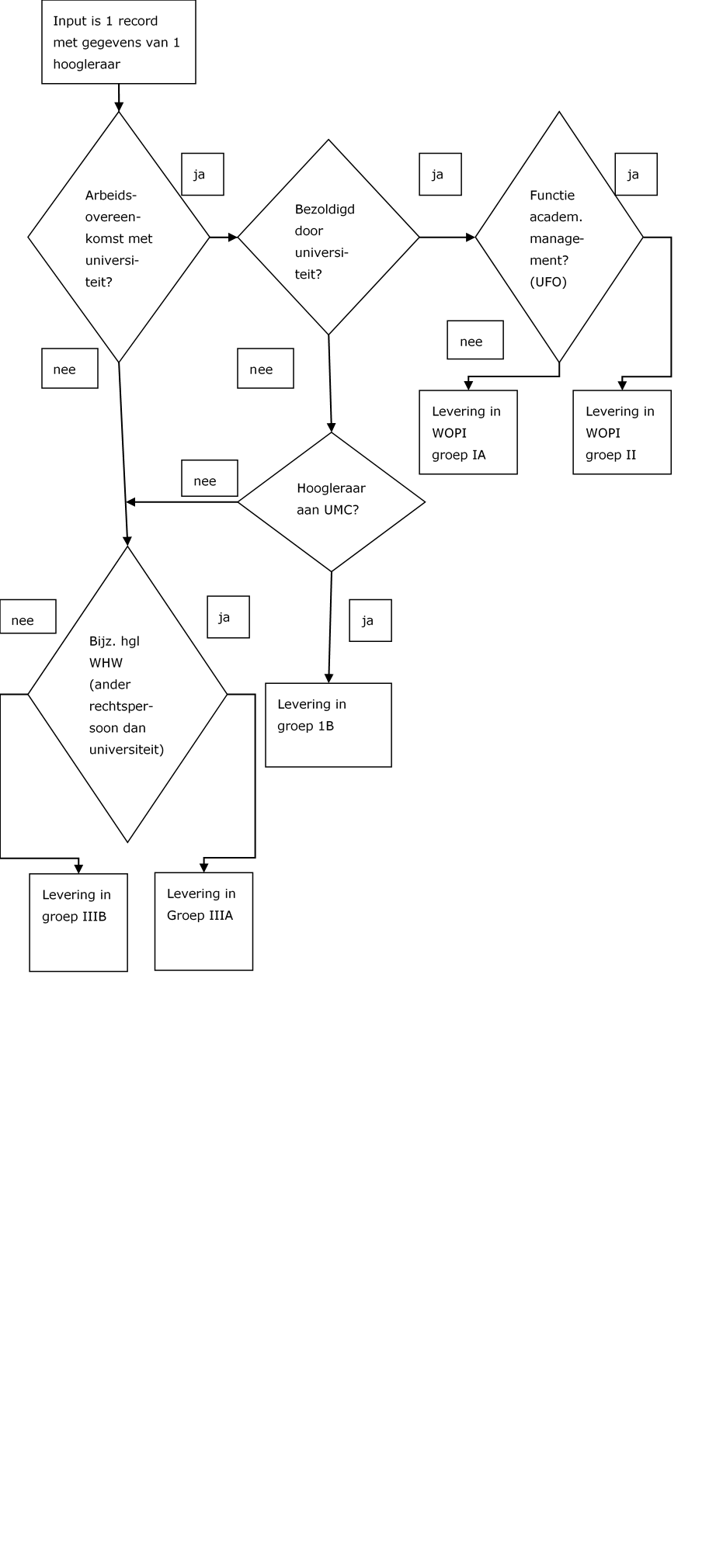 Beslisboom typen promovendi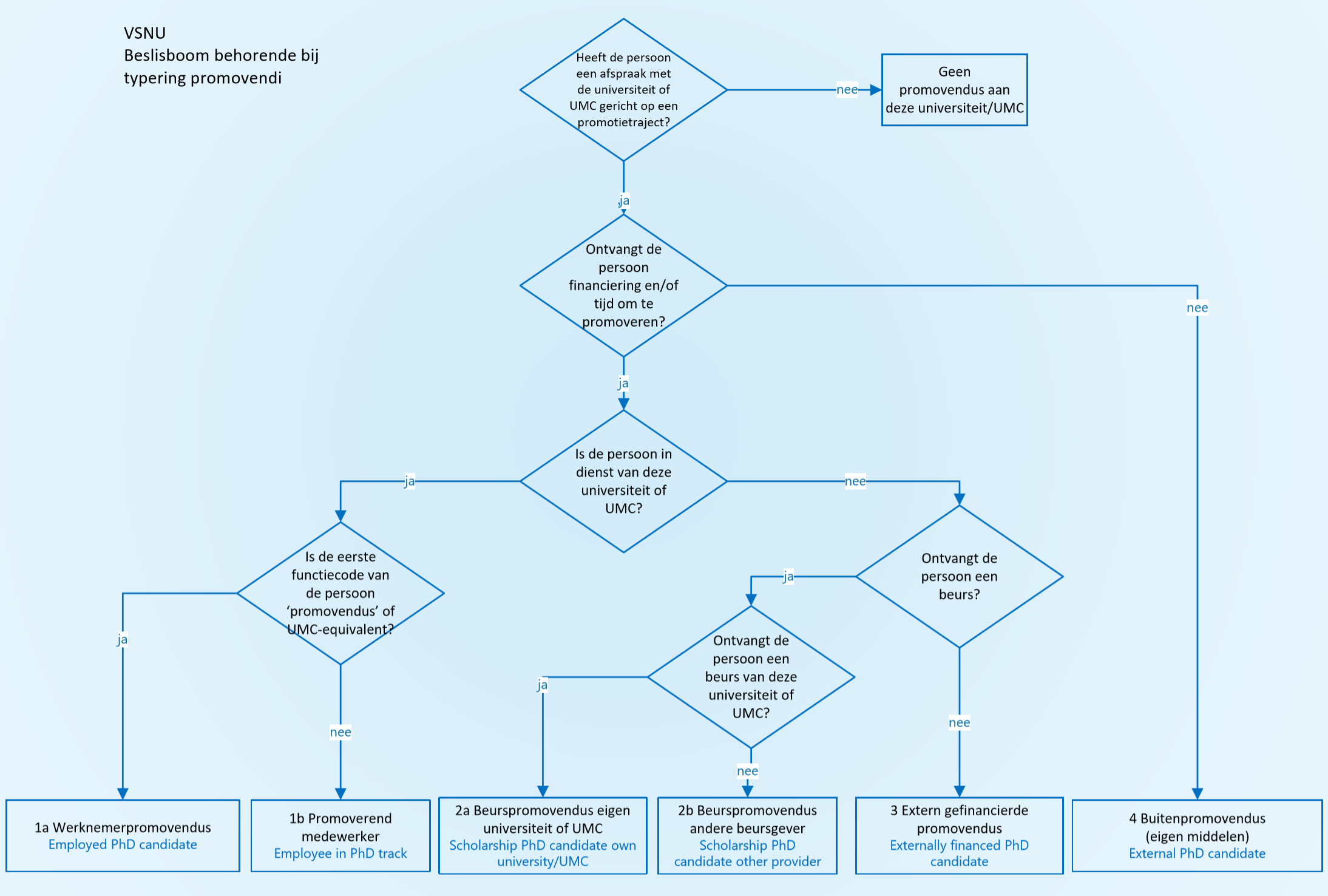 Attributen/VeldenNaamLengte/SoortVoorbeeldOpmerkingInstellingscodeInstcode8 pos.alfanumUvAAfkorting zoals gedefinieerd in WOPIUnieknummerUnieknr12 pos.num127869Willekeurig nummer dat door de instelling jaarlijks wordt toegekend; de wijze waarop wordt vastgelegd zodat dit herhaalbaar is en met behulp van dit nummer een koppeling tussen tabellen kan worden gelegd en indien wenselijk t.z.t. historie kan worden opgebouwd.GeslachtGeslacht1 pos.alfanumVM(an) V(rouw)GeboortedatumGebdat ASCII: tekstveld in formaat: jjjjmmdd19800701Geboortejaar, maand en dag. In het jaar is de eeuw opgenomen.NationaliteitNat4 pos. numeriek0001Nationaliteit volgens de CBS-standaardtabelBasiskwalificatieOnderwijsBKO1 pos. Num.10 = heeft geen BKO1 = heeft BKOSeniorkwalificatieOnderwijsSKO1 pos. Num.10 = heeft geen SKO1 = heeft SKOPeildatumPeildatASCII: tekstveld in formaat: jjjjmmdd20111231De datum waarop de tabellen werden vastgelegd: 31 december van het peiljaar.Attributen/VeldenNaamLengte/SoortVoorbeeldOpmerkingInstellingscodeInstcode8 pos.alfanumUVAZie bij tabel PersoonUnieknummerUnieknr12 pos.num127869Zie bij tabel PersoonVolgnummer arbeidsrelatieVolgnrar3 pos.num002Volgnummer arbeidsrelatie zoals intern gebruikt.Aard dienstverbandAadnstvb1 pos.alfanumTT(ijdelijk) V(ast) volgens WOPI-definitieIngangsdatum dvingdatdvASCII: tekstveld in formaat: jjjjmmdd 19951201Ingangsdatum dienstverbandEinddatum dveindatdvASCII: tekstveld in formaat: jjjjmmdd 20091130Einddatum dienstverband; gevraagd wordt een gevuld datumveld; indien geen datum bekend dan vullen met “99991231”.HOOP-gebiedHOOPgeb4 pos.alfanumNATUHOOP-gebied volgens WOPI definitie: LET OP: tot 4 karakters gevuld met spaties.Ufo functiecodeUfo6 pos.alfanum010110Functiecode zoals gehanteerd in UFO, versie 3 d.d. 22-12-2006(inclusief toegevoegde WOPI-codes)Wel/geen HGLHGL1 pos.num1Bedoeld om hoogleraren zichtbaar te maken. 1 = HGL; 0=geen HGLSalarisschaalSalschal2 pos.num18Volgens definitie WOPI-aanvullend; waarbij schaalgroep 99 diversen is.TaakomvangTaakomv5 pos.numASCII: /10.00005000in FTE tot 4 decimalen (1 fte = 10000)Aanstellingen op basis van artikel 2.2aCAO221 pos.alfanumUK = arbeidscontracten voor een duur gelijk aan of korter dan 4 jaar ;L = arbeidscontracten voor een duur langer dan 4 jaar;U = tijdelijke aanstelling met uitzicht op vast (onder artikel 2.2a zijn dit bijvoorbeeld Tenure Trackers en bepaalde hoogleraarsaanstellingen).PeildatumPeildatASCII: tekstveld in formaat: jjjjmmdd 20111231Zie bij tabel PersoonVeldNaamLengte/SoortVoorbeeldOpmerkingInstellingscodeInstcode8 pos.alfanumUVAAfkorting zoals gedefinieerd in WOPI UnieknummerUnieknr12 pos.num127869Willekeurig nummer dat door de instelling jaarlijks wordt toegekend; wijze waarop wordt door de instelling vastgelegd zodat dit te herhalen is. Met dit nummer kan een koppeling tussen tabellen worden gelegd en indien wenselijk historie worden opgebouwd.WOPI-nummerWOPInr12 pos. Num123456INDIEN BEKEND en INDIEN SPRAKE IS VAN DUBBELING MET WOPI: levering van WOPI-identificatienummer CategorieCat4 pos.alfanumIIIACategorieën IB, IIIA of IIIBGeslachtGeslacht1 pos.alfanumVM(an) V(rouw)GeboortedatumGebdat ASCII: tekstveld in formaat: jjjjmmdd1980070119809999Geboortejaar, maand en dag. In het jaar is de eeuw opgenomen.Indien alleen jaar bekend dan zoals in voorbeeld aanvullen met 9999Ingangsdatum benoemingIngdatbeASCII: tekstveld in formaat: jjjjmmdd 19951201INDIEN BEKEND:Ingangsdatum benoeming; gevraagd wordt een gevuld datumveld; indien geen datum bekend dan vullen met “99991231”.Einddatum benoemingEindatbeASCII: tekstveld in formaat: jjjjmmdd 20051130INDIEN BEKEND: Einddatum benoeming; gevraagd wordt een gevuld datumveld; indien geen datum bekend dan vullen met “99991231”.HOOP-gebiedHOOPgeb4 pos.alfanumNATUHOOP-gebied volgens WOPI definitie: LET OP: tot 4 karakters gevuld met spaties.Omvang benoemingOmvbe5 pos. Num0500INDIEN BEKEND: omvang van de benoeming op peildatum tot 4 decimalen; zoals fte in WOPIPeildatumPeildatASCII: tekstveld in formaat: jjjjmmdd 20091231ToelichtingToelASCII: tekstveldEmeritus hoogleraar Veld is vrij in te vullen om toelichting te gevenVeldToelichtingUniversiteitIdentificatienummerHOOP-gebied ISCED indeling (broad field)GeslachtGeboortedatumNationaliteitBegin-datumBeoogde promotie-datumPromotie-datumCum Laude (j/n)Datum (voortijdige) beëindiging contractZiektverzuim-variabelenBetekenisCAantal kalenderdagen in het verslagjaar (=365, in schrikkeljaar = 366)ZAantal gewogen verzuimde kalenderdagen van het reguliere personeel in het verslagjaar. Gewogen wordt met de arbeidsomvang en het arbeidsongeschiktheidspercentage.EGemiddeld aantal fte in het verslagjaar. Richtlijn voor de bepaling van het gemiddeld aantal fte is het gemiddelde van de bezetting in fte tussen ultimo jaar t en ultimo jaar t-1.YAantal gewogen verzuimde kalenderdagen van het reguliere personeel in het verslagjaar waarbij de verzuimdagen boven de 365 dagen vanaf de ziekmelding niet meetellen. Gewogen wordt met de arbeidsomvang en het arbeidsongeschiktheidspercentage. Alleen die dagen tellen mee die in de verslagperiode vallen en die niet boven de 365 dagen vanaf de ziekmelding uitkomen. XAantal gewogen verzuimde kalenderdagen van het reguliere personeel in het verslagjaar waarbij de verzuimdagen boven de 730 dagen vanaf de ziekmelding niet meetellen. Gewogen wordt met de arbeidsomvang en het arbeidsongeschiktheidspercentage.Alleen die dagen tellen mee die in de verslagperiode vallen en die niet boven de 730 dagen vanaf de ziekmelding uitkomen. USom van de duur van de verzuimgevallen vanaf het begin van ziekmelding (in kalenderdagen) van de in het verslagjaar beëindigde verzuimgevallenHet gaat om de duur van de ziekmelding. Gemaximeerd moet worden op 730 dagen voor die verzuimgevallen die vanaf ziekmelding langer dan 2 jaar duren EN beëindigd zijn in het verslagjaar. Hiermee wordt aangesloten bij de definities van NVS van het CBS.Vaantal beëindigde verzuimgevallen in het verslagjaarRaantal nieuwe verzuimmeldingen in het verslagjaarBgemiddeld aantal werknemers (in personen) in het verslagjaarNaantal werknemers (in personen) dat in het verslagjaar niet heeft verzuimdTtotaal aantal werknemers (in personen) in het verslagjaar (iedereen die in het verslagjaar werknemer is geweest)KengetalBetekenisFormuleZVPziekteverzuimpercentage totaal(Z/(E*C))*100ZVP-1 jaarziekteverzuimpercentage, maximale ziekteduur 1 jaar (zie voorbeeld a)(Y/(E*C))*100ZVP-2 jaarziekteverzuimpercentage, maximale ziekteduur 2 jaar(zie voorbeeld b)(X/(E*C))*100GVZDgemiddelde verzuimduur (in kalenderdagen) per werknemer in het verslagjaarU/VZMFgemiddelde verzuimfrequentie per persoon op jaarbasisR/BNZPnulverzuim: het percentage van het personeel dat in het verslagjaar niet heeft verzuimdN/BHOOP GebiedBijbehorende opleiidingenLandbouw en natuurlijke omgeving (LAND)biologie (agrarische -)landinrichtingswetenschappentropisch landgebruikoverige landgebruikrichtingen binnen het landbouwonderwijseconomie van landbouw en milieuhuishoudwetenschappenrurale ontwikkelingsstudiesplantenveredeling en gewasbeschermingoverige plantenteeltkundige richtingen binnen het landbouwonderwijszoötechniekbioprocestechnologievoeding van de mensoverige chemische en technologische opleidingen binnen het landbouwonderwijsNatuur (NATU)bedrijfs- en industriële statistiekbedrijfsinformatiesystemenbedrijfswiskunde en informaticabio-farmaceutische wetenschappenbiologiecognitieve kunstmatige intelligentiefarmaciefarmacochemiefysische geografiegeofysicageologieinformatica (drs.)kunstmatige intelligentiemedische biologiemeteorologie en fysische oceanografienatuurkundenatuurwetenschappen en bedrijf & bestuurscheikunde (drs.)sterrenkundewiskundeTechniek (TECH)bedrijfsinformatietechnologiebouwkundeciviele techniekciviele technologie & managementelektrotechniekgeodesieindustrieel ontwerpeninformatietechniekluchtvaart- en ruimtevaarttechniekmaritieme techniekmateriaalkundescheikundige technologietechniek en maatschappijtechnische aardwetenschappentechnische bedrijfskundetechnische bestuurskundetechnische informaticatechnische natuurkundetechnische scheikundetechnische wiskundewerktuigbouwkundeGezondheidszorg (GEZO)beleid en management gezondheidszorgbewegingswetenschappenbiomedische (gezondheids)wetenschappendiergeneeskundegeneeskundegezondheidswetenschappenmedische biologiemedische informatiekundetandheelkundeEconomie (ECON)actuariële wetenschappen bedrijfskundebedrijfskunde van de financiële sectorbedrijfswetenschappenbeleidsgerichte economiebestuurlijke informatiekundeeconometrieeconomiefiscale economieoperationele research en managementRecht (RECH)fiscaal-juridische opleidingNederlands rechtGedrag en Maatschappij (G&M)algemene sociale wetenschappenbeleidsgerichte milieukundebeleidswetenschappenbestuurs- en organisatiewetenschappenbestuurskundecommunicatiewetenschapculturele antropologie en sociologie der niet-westerse samenlevingenjuridische bestuurswetenschappelijke opleidingonderwijskundepedagogische wetenschappenplanologiepoliticologiepsychologiesociaal-culturele wetenschappensociaal-wetenschappelijke informaticasociale geografiesociologietoegepaste onderwijskundeTaal en Cultuur (T&C)Afrikaanse taalkundealgemene opleiding godgeleerdheidalgemene letterenArabische-Nieuwperzische en Turkse talen(Europese) archeologieBedrijfscommunicatie letterenChinese taal en cultuurcultuur- en wetenschapsstudiesDuitse taal- en letterkundeEgyptische taal en cultuurEngelse taal- en letterkundeFinoëgrische talen en letterkundeFranse taal- en letterkundegeschiedenisgodgeleerdheidgodsdienstwetenschapGriekse en Latijnse taal en cultuurIndische en Iraanse talen en culturenItaliaanse taal- en letterkundeJapanse taal en cultuurKoreaanse taal en cultuurkunst- en cultuurwetenschappenkunstgeschiedenis en archeologieLatijnse taal- en letterkundelexicologiemaatschappijgeschiedenismuziekwetenschapNederlandse taal- en letterkundeNieuwgriekse taal- en letterkundeoudheidkundePortugese taal- en letterkundereligie en levensbeschouwingreligiestudiesRoemeense taal- en letterkundeRomaanse talen en culturenScandinavische talen en letterkundeSemitische talen en culturenSlavische talen en letterkundesociaal-wetenschappelijke studie van de godsdienstSpaanse taal- en letterkundetaal- en cultuurstudiestaal, informatie en communicatietaal, spraak en informaticatalen en culturen van Z.O.-Azië en Oceaniëtheaterwetenschaptoegepaste taalwetenschapvergelijkende kunstwetenschap: woord en beeldwijsbegeerteDiversenindien het niet behoort tot een faculteit en derhalve niet in één van de bovengenoemde HOOP-gebieden is opgenomen.